Applications are now open for the ACPGBI/Dukes' Travelling Fellowship. 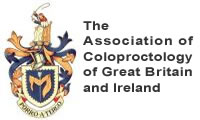 The ACPGBI/Dukes’ Club Travelling fellowship is intended to allow senior colorectal trainees (ST 7 or above) to visit a colorectal unit overseas in order to enhance their training and increase exposure within their subspecialist area of interest. A written report will be required on completion of the fellowship, and a presentation of the fellowship will be expected at the Dukes’ Club session of the ACPGBI Annual Meeting. Applicants must be members of ACPGBI to be considered for this Fellowship A total of 4 fellowships may be awarded for 2017, each up to a maximum of £2,500. Please include the information listed on page 2 in an application of no more than 2 sides of A4: Please also include:CVLetter of approval from programme directorLetter of approval from host institutionBreakdown of costs applied for.All applications should be submitted via email to ACPGBI Chair of Education and Training at:james.wheeler@addenbrookes.nhs.ukClosing date for applications: 2 March 2017 Details required for ACPGBI/Dukes’ Club Travelling Fellowship:Title:First Name:Last name:Address:Telephone number:Email address:Training level:Training Region:ACPGBI Membership number:Visit details:Intended institution of visit, including details of contact supervising the visitProposed programme and objectives of visit (200 words)Why this experience cannot be obtained at home institutionHow this visit will enhance personal and professional development (200 words)